CITTA' METROPOLITANA DI MILANO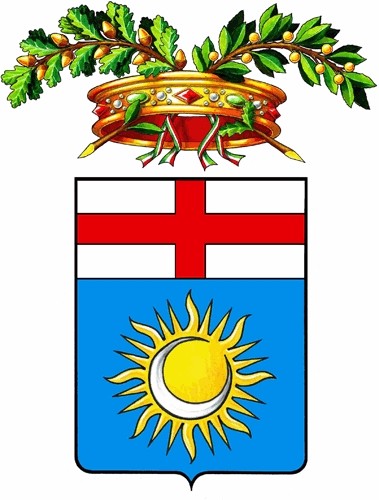 Ammontare complessivo dei debiti al 31/12/2023(art. 33 del D.Lgs. n. 33/2013 come modificato dall'art. 29 del D.Lgs. n. 97 del 25 maggio 2016)L'ammontare complessivo del debito, costituito dalla somma degli importi delle fatture scadute non pagate, è pari a € 134.580,52Tale somma non comprende la quota relativa all'iva per le fatture ricevute in regime di split payment.Il numero delle imprese creditrici è 10 .